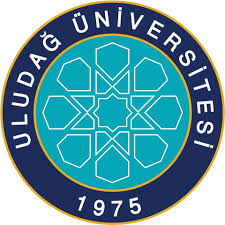                                                        T.CBURSA ULUDAĞ ÜNİVERSİTESİ REKTÖRLÜĞÜ…………………….. Dekanlığına/Müdürlüğüne18.05.2018 tarih ve 30425 sayılı Resmi Gazete’de yayımlanarak yürürlüğe giren 2547 sayılı Yükseköğretim Kanununa 7143 sayılı kanunla eklenen geçici 78 inci madde gereğince af kanunundan yararlanarak ……………………… Üniversitesi’ne kayıt yaptırdım. Fakülteniz/Yüksekokulunuz/Meslek Yüksekokulunuz ………………………. diploma programına yatay geçiş yapmak istiyorum.	Gereğini arz ederim. * Verdiğim bilgilerin tam ve doğru olduğunu beyan ederim. Bilgilerimin eksik veya yanlış olduğunun tespit edilmesi durumunda başvurumun geçersiz sayılacağını kabul ediyorum.Başvuru Tarihi:….../….../2018Adı Soyadı	:……………………………………..İmza		:…………………………………….T.C Kimlik No:Adı Soyadı:İletişim Adresi:Cep Telefonu:E-posta:Kayıtlı Olduğu Üniversite:Kayıtlı Olduğu Program: